Letter of Undertaking                                                                                                     Date: 01/12/2014  Title:      OXIDATIVE STRESS MEDIATED ELECTROLYTE IMBALANCE IN 30 KNOWN CASES OF KNEE OSTEOARTHRITIS PATIENTS: A CLINICAL APPROACHAuthors: Jusmita Dutta, Dilutpal Sharma, Rahul SaxenaThis is to confirm that the work in this manuscript is original and that the manuscript has neither been published nor is currently under consideration for publication either in whole or in part, by any other journal. It will not be submitted for publication else-where till the decision to its acceptability by the Asian Journal of Medical Sciences.                                   Name (in capital): Dr. RAHUL SAXENA                                    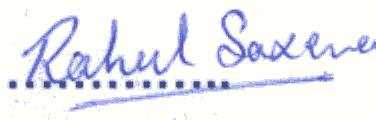 Corresponding authorCorrespondence &Reprint request:       Dr. Rahul Saxena		            Assistant Professor                                    Biochemistry Department                                    School of Medical Sciences & Research                                    Sharda Hospital, Sharda University                                    Greater Noida, U.P.-201030                                    INDIA		            E-mail : rahulapril@gmail.com                                    Mobile No. +91- 9958255816, 8010621551                                                                                                                           